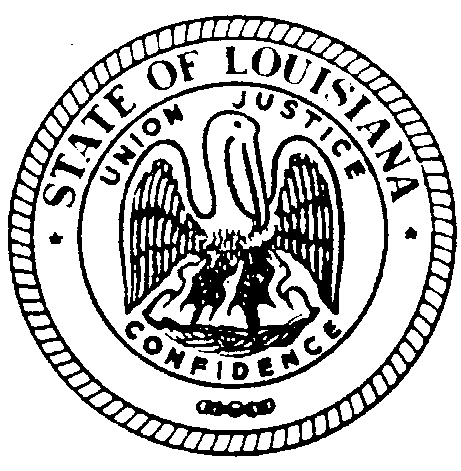 STATE OF LOUISIANALOUISIANA BOARD FOR HEARING AID DEALERS308 Gregory Dr.  Luling, LA 70070    E-Mail- labhad@la.gov   Voice/Text: (504) 655-0383BOARD MEETINGDATE:		             Saturday June 8, 2024TIME:			 3:30pm-5:00pm (tentative end time)LOCATION:		Marriott 3838 N Causeway Blvd Metairie, LA 70002This meeting is open to the public.
Submitted on behalf of The Louisiana State Board for Hearing Aid Dealers by:Dina ZeeviAdministrative SecretaryLouisiana Board for Hearing Aid Dealers(504)655-0383labhad@la.govState of Louisiana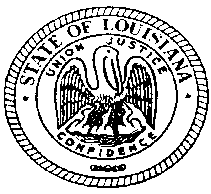 THE LOUISIANA BOARD FOR HEARING AID DEALERSMarriott Hotel 	3838 N. Causeway Blvd. 	 Metairie, LA 70002Saturday June 8, 2024AGENDACALL TO ORDER – Roll Call-Establish Quorum  Public CommentsAPPROVAL OF AGENDAREADING/APPROVAL OF MINUTES – February 2, 2024SECRETARY/TREASURER’S REPORTReview Budget YTDUNFINISHED BUSINESSADMINISTRATIVE SECRETARY’S REPORT June 3, 2023 Meeting MinutesR.S. 37.2444.1R.S. 37.2444.2Virtual Office InspectionNEW BUSINESSReview Response from Billedeaux Hearing dba Miracle Ear of La. RE: #122 Fontenot vs. Miracle Ear/SoileauDATE AND LOCATION OF NEXT 2025 MEETING/PRACTICAL EXAMINATIONADJOURNMENT